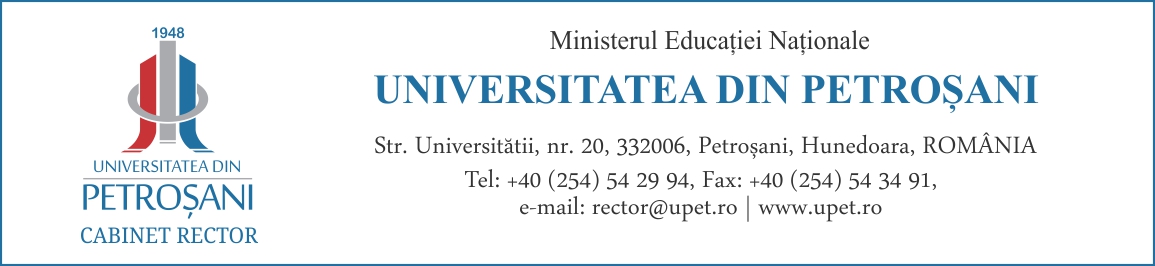 Nr. ]registrare: 5296 / 26.07.2019ANUNȚ CONCURS/ EXAMEN DE RECRUTARE ȘI SELECȚIE PERSONAL ÎN CADRUL PROIECTULUI EUROPEAN POCU/379/6/21/COD 125144 ”EU ANTREPRENOR – creșterea participării studenților din categorii vulnerabile la programe de studii de licență prin inovare antreprenorială”Universitatea din Petroșani, cu sediul în Petroșani, str. Universității, nr. 20, județ Hunedoara, în calitate de BENEFICIAR în cadrul proiectului POCU/379/6/21/Cod 125144 ”EU ANTREPRENOR – creșterea participării studenților din categorii vulnerabile la programe de studii de licență prin inovare antreprenorială”, în temeiul Hotărârii Guvernului nr. 325/2018 și a Ordinului M.E.N. nr. 5703/18.12.2018 de aprobare a Procedurii Operaționale privind angajarea personalului în vederea ocupării posturilor înființate în afara organigramei pentru implementarea proiectelor finanțate din fonduri europene nerambursabile,		ANUNȚĂRecrutarea și selecția personalului în vederea angajării pe perioadă determinată în cadrul proiectului POCU/379/6/21/Cod 125144 ”EU ANTREPRENOR – creșterea participării studenților din categorii vulnerabile la programe de studii de licență prin inovare antreprenorială”, a următoarelor posturi:	Concursul/ examenul va avea loc în data de 2-4.08.2019Condițiile generale care trebuie îndeplinite de o persoană, pentru a putea participa la concurs sunt:are cetăţenia română, cetăţenia altor state membre ale Uniunii Europene sau a statelor aparţinând Spaţiului Economic European şi domiciliul în România; cunoaște limba română, scris şi vorbit; are vârsta minimă reglementată de prevederile legale; are capacitate deplină de exerciţiu; îndeplinește condiţiile de studii şi, după caz, de vechime sau alte condiţii specifice potrivit cerinţelor postului scos la concurs; nu a fost condamnată definitiv pentru săvârşirea unei infracţiuni contra umanităţii, contra statului ori contra autorităţii, de serviciu sau în legătură cu serviciul, care împiedică înfăptuirea justiţiei, de fals ori a unor fapte de corupţie sau a unei infracţiuni săvârşite cu intenţie, care ar face-o incompatibilă cu exercitarea funcţiei, cu excepţia situaţiei în care a intervenit reabilitarea. Condițiile specifice care trebuie îndeplinite de persoana care participă la concursul pentru ocuparea unui post în echipa de proiect se stabilesc, pe baza prevederilor ghidului solicitantului și a contractului/ acordului/ ordinului/ deciziei de finanțare, la propunerea coordonatorului/ managerului/ șefului de proiect:- Relevanța studiilor pentru acoperirea cerințelor postului;- Relevanța experienței profesionale solicitată pentru acoperirea cerințelor postului;- Abilități de comunicare;- Capacitate de analiză și sinteză.În vederea participării la concurs/ examen, persoanele interesate întocmesc și depun la Serviciul Resurse Umane un dosar de concurs, care va conţine următoarele documente:cererea de înscriere în procesul de recrutare și selecție;declarație de consimțământ privind prelucrarea datelor cu caracter personal (Formular tip);curriculum vitae în format Europass, datat şi semnat pe fiecare pagină, în care se menţionează proiectul şi postul vizat de candidat;copia actului de identitate sau a unui alt document de identitate întocmit într-un scop echivalent cărţii de identitate ori paşaportului, în copii vizate conform cu originalul;copii ale documentelor care atestă nivelul studiilor şi efectuarea unor specializări;copii ale documentelor care atestă experienţa profesională generală şi specifică solicitată pentru ocuparea postului;cazierul judiciar sau o declaraţie pe propria răspundere referitoare la lipsa antecedentelor penale.În cazul contestării lipsei unui document din cele enumerate, candidatul va fi respins. Dosarele de candidatură, cu toate documentele solicitate în anunț, vor fi depuse de candidat până la data de  01.08.2019, ora 12.Concursul va consta în evaluarea dosarelor de concurs și după caz, un interviu.În situația în care la concurs/examen s-a înscris o singură persoană pe postul vacant, comisia de concurs o poate declara admisă din etapa de selecție a dosarelor. Procesul de recrutare și selecție pentru prezentul anunț va avea următorul calendar de desfășurare:Tematica concursului este următoarea:Programarea activităților realizate în cadrul proiectelor cu finanțare europeană.Managementul resurselor umane în proiecte.Monitorizare și raportare în managementul proiectelor.Evaluarea rezultatelor și controlul activităților desfășurate prin proiecte.Managementul campaniilor de promovare a proiectelor finanțate de Uniunea Europeană.Bibliografie:*** POCU/320/6/21/OS.6.7,6.9, 6.10/21,  ”Ghidul solicitantului”- măsuri de optimizare a ofertelor de studii din învățământul superior în sprijinul angajabilității, 2018Adriana GRIGORESCU, ”Practica managementului proiectelor”, Editura Uranus, București, 2008Armenia ANDRONICEANU (coord.), ”Managementul proiectelor cu finanțare externă”, Editura Universitară, București, 2004Daniela FLORESCU, ”Managementul proiectelor cu finanțare europeană”, Editura CH Beck, București, 2012 RECTOR,Prof.univ.dr.ing. Sorin Mihai RADUNr. crt.Nr. crt.Funcția (conform cererii, contractului de finanțare)Durata C.I.M.(conform cererii de finanțare)Nr. maxim de ore prestate pe lună(conform cererii/ contractului de finanțare)Salariul lunar brut(plus contributii angajator 2,25%)Atribuțiile postuluiCerințe specifice pentru ocuparea postului(studii, vechime, etc.)1.1.Expert responsabil cursuri complementare27  sept. 2019 – 26 mai 202121 zile x 4 ore/zi86 lei/oră Răspunde de planificarea și coordonarea eficientă a tuturor subactivităților privind derularea programelor complementare adresate studenților; coordonează activitățile zilnice și săptămânale ale experților implicați în programele complementare adresate studenților; monitorizează graficul subactivităților specific; asigură sprijin de ordin tehnic în implementarea programelor complementare adresate studenților în parametrii asumați; planifică, monitorizează și organizează subactivitățile programelor complementare adresate studenților; asigură realizarea nivelului de calitate pentru derularea cursurilor complementare innovative; aplică procedurile de implementare împreună cu echipa de management.- Educație solicitată: Studii superioare. Utilizare programe și echipamente de prelucrare automată a datelor: utilizare PC - 3 ani;- Experiența solicitată: Experiență în domeniul educației  și cercetării - 5 ani;- Competențe solicitate:  - Competente si aptitudini manageriale: buna cunoastere a instrumentelor de programaresi control, experienta in utilizarea mecanismelor de coordonare (echipa si proceduri- Lucrul în echipa, stabilirea rolului în echipa, desfasurarea/efectuarea lucrarilor împreunacu ceilalþi membrii ai echipei.- Competente si aptitudini de comunicare: capacitatea de a asculta si a interpretadinamicile relationale din interiorul echipei de lucru, capacitatea de a negocia, de a motiva si degestionare a conflictelor2.2.Expert grup țintă cursuri studenți27  sept. 2019 – 26 mai 202121 zile x 4 ore/zi86 lei/oră Raspunde de coordonarea si verificarea GT pentru asigurarea activitatii/subactivitatilor specificestudentilor prevazute in Cererea de finantare a proiectului.- Responsabil de elaboreaza metodologiei de recrutare si inregistrare a grupului tinta studenti inconformitate cu reglementarile legale in vigoare.- Inregistrarea, actualizarea GT, monitorizarea indicatorilor privind studenti- Verifica identificarea si selectia persoanelor studenti colegii din grupul tinta, conform cererii definantare.- Verifica datele participantilor ce urmeaza sa fie inscrisi la programele complementare.- Verifica eligibilitatea grupului tinta studenti respectand criteriile stabilite conform ghiduluisolicitantului si a cererii de finantare.- Raporteaza situatia cu privire la grupul tinta studenti pe tot parcursul proiectului;- Verifica prezenta grupului tinta studenti la activitatile proiectului;Contribuie la derularea activitatilor cu cadrele didactice prin evidentierea grupului tinta cursanti incadrul proiectului;- Relationeaza cu intreaga echipa si participa la intalnirile lunare de management;- Educație solicitată: Studii superioare finalizate cu diplomă de licență - 3 ani;- Experiența solicitată: Experiență în domeniul educației  și cercetării - 5 ani;- Competențe solicitate:  Implicat in activitati educationale in universitati;- Buna cunoastere a particularitatilor socio-educationale a studentilor- Competente si aptitudini de organizare si control: capacitatea de sinteza si analiza, spiritorganizatoric, spirit analitic, lucru in echipa, spirit de evaluare- Lucrul în echipa, stabilirea rolului în echipa, desfasurarea/efectuarea lucrarilor împreunacu ceilalþi membrii ai echipei- Competente si aptitudini de comunicare: capacitatea de a asculta si a interpretadinamicile relationale din interiorul echipei de lucru, capacitatea de a negocia, de a motiva si degestionare a conflictelor3.3.Expert educatie/consiliere profesionala derulare cursuri27  sept. 2019 – 26 mai 202121 zile x 4 ore/zi86 lei/oră Intocmeste documentatia pentru avizarea si aprobare a disciplinelor optionale la nivellicenta- Asigura organizarea si derularea unui concurs de planuri de afaceri/sustenabilitatepoststudii in domeniul studiilor de licenta realizate in baza unei metodologii de evaluare calitativa- Documenteaza si furnizeaza documentatii privind consilierea profesionala adresatastudentilor- Integreaza documentele transmise de catre personalul didactic universitar in dosarul dederulare a cursurilor- Furnizeaza servicii de consiliere profesionala adresate studentilor din anii terminali delicenta- Asigura colectarea datelor privind acordarea premiilor, respectand criteriile de acordare conformmetodologiei elaborate;- Monitorizeaza acordarea premiilor acordate grupului tinta;- Elaboreaza rapoarte lunare cu privire la stadiul procesului de consiliere profesionala- Educație solicitată: Studii superioare finalizate cu diplomă de licență - 3 ani;- Experiența solicitată: Experiență în domeniul educației  și cercetării - 5 ani;- Competențe solicitate:  - Buna cunoastere a procedurilor de avizare si aprobare a disciplinelor optionale la nivellicenta- Planificarea si derularea activitatilor de consiliere profesionala- Completarea depunerea in termen documentatiilor de probare a disciplinelor optionale lanivel licenta4.4.Expert IT cursuri complementare online27  sept. 2019 – 26 mai 202121 zile x 4 ore/zi86 lei/oră Raspunde de integrarea continutului tematic al platformei on-lne privind cursurile complementarea- Coordoneaza activitatile zilnice si saptamanale de utilizare a cursurilor complementare adresatestudentilor-Monitorizeaza graficul subactivitatilor specifice- Asigura sprijin de ordin tehnic in asigurarea functionarii optime a derularii cursurilorcomplementare- elaboreaza instructiunile specifice de utilizare a cursurilor online de catre student- Furnizeaza support individual si colectiv studentilor in vederea accesarii cursurilor complementareonline (logare, utilizarre etc.)- Aplica procedurile de colectare a feedback-ului si a evaluarilor cursurilor complementare.- Educație solicitată: Studii superioare. Utilizare programe și echipamente de prelucrare automată a datelor: utilizare PC - 3 ani;- Experiența solicitată: Experiență în domeniul educației  și cercetării - 5 ani;- Competențe solicitate: Buna cunoastere a instrumentelor de programare si control, experienta in utilizareamecanismelor e-learning;- Lucrul în echipa, stabilirea rolului în echipa, desfasurarea/efectuarea lucrarilor împreunacu ceilalþi membrii ai echipei- Competente si aptitudini de comunicare: capacitatea de a asculta si a interpretadinamicile relationale din interiorul echipei de lucru, capacitatea de a negocia, de a motiva si degestionare a conflictelor5.5.Expert monitorizare derulare cursuri S,27  sept. 2019 – 26 mai 202121 zile x 4 ore/zi86 lei/oră Raspunde de monitorizarea derularii cursurilor complementae- Responsabil de identificarea aspectelor evolutive ale derularii in cursurilor complementareinovative complementare antreprenoriale- Elaborarea unui instrumentar inovativ de evaluare a progresului inregistrat pe parcursul derulariicursurilor complementare- Colectarea si analizarea informatiilor lunare- Identificarea beneficiilor participarii la cursurile complementare- Elaborarea unor rapoarte lunare cu privire la rezultatele monitorizarii cursurilor complementare- Asigura o promovare si o vizibilitate adecvata a rezultatelor monitorizarii cursurilor complementare- Asigura includerea cursurilor inovative complementare antreprenoriale în programele de studii cadiscipline opþionale/facultative- Relationeaza cu intreaga echipa si participa la intalnirile lunare de management- Educație solicitată: Studii superioare finalizate cu diploma de licenta - 3 ani;- Experiența solicitată: Experiență în domeniul educației  și cercetării - 5 ani;- Competențe solicitate: Implicat in activitati educationale in universitati;- Competente si aptitudini de organizare si control: capacitatea de sinteza si analiza, spiritorganizatoric, spirit analitic, lucru in echipa, spirit de evaluare;- Lucrul în echipa, stabilirea rolului în echipa, desfasurarea/efectuarea lucrarilor împreunacu ceilalþi membrii ai echipei- Competente si aptitudini de comunicare: capacitatea de a asculta si a interpretadinamicile relationale din interiorul echipei de lucru, capacitatea de a negocia, de a motiva si degestionare a conflictelor;6.6.Expert IT platforma online inovare27  sept. 2019 – 26 mai 202121 zile x 2 ore/zi86 lei/oră Raspunde de integrarea continutului tematic al platformei on-line privind platforme abordareainovatoare a competenþelor socio-profesionale ale studenþilor- Coordoneaza activitatile zilnice de utilizare a platformei adresate studentilor- Asigura sprijin de ordin tehnic in asigurarea functionarii optime a functionarii platformei inovatoarea competenþelor socio-profesionale- Elaboreaza instructiunile specifice de utilizare a platformei online de catre student- Furnizeaza suport individual si colectiv studentilor in vederea accesarii platformei online (logare,utilizare etc.)- Colaboreaza cu expertii competente socio-profesionale in vederea actualizarii continutului tematical platformei online- Aplica procedurile de colectare a feedback-ului si a evaluarilor din cadrul platformei online- Educație solicitată: Studii superioare. Utilizare programe și echipamente de prelucrare automată a datelor: utilizare PC - 3 ani;- Experiența solicitată: Experiență în domeniul educației  și cercetării - 5 ani;- Competențe solicitate: Buna cunoastere a instrumentelor de programare si control, experienta in utilizareamecanismelor platformelor si portalurilor web;- Lucrul în echipa, stabilirea rolului în echipa, desfasurarea/efectuarea lucrarilor împreunacu ceilalþi membri- Competente si aptitudini de comunicare: capacitatea de a asculta si a interpretadinamicile relationale din interiorul echipei de lucru, capacitatea de a negocia, de a motiva si degestionare a conflictelor7.7.Expert competente socio-emotionale27  sept. 2019 – 26 mai 202121 zile x 4 ore/zi86 lei/oră Raspunde de planificarea si coordonarea actiunilor de evaluare a competentelor socio-profesionalea studentilor- Realizeaza activitatile zilnice de asistenta si sprijinire a studentilor in rezolvarea de probleme,asumarea de riscuri si oferirea de indrumare profesionala- Asigura sprijin de ordin tehnic in in elaborarea continutului platformei de inovare- Planifica, monitorizeaza si organizeaza serviciile de informare si consiliere profesionala- Asigura realizarea sesiunilor de accesarea a unor locuri noi de munca.- Aplica procedurile de implementare impreuna cu echipa de management- Educație solicitată: Studii superioare. Utilizare programe și echipamente de prelucrare automată a datelor: utilizare PC - 3 ani;- Experiența solicitată: Experiență în domeniul educației  și cercetării - 5 ani;- Competențe solicitate: Buna cunoastere a instrumentelor de programare si control, experienta in utilizareamecanismelor de coordonare (echipa si proceduri);- Lucrul în echipa, stabilirea rolului în echipa, desfasurarea/efectuarea lucrarilor împreunacu ceilalþi membri ai echipei- Competente si aptitudini de comunicare: capacitatea de a asculta si a interpretadinamicile relationale din interiorul echipei de lucru, capacitatea de a negocia, de a motiva si degestionare a conflictelor88Expert facilitator piața muncii27  sept. 2019 – 26 mai 202121 zile x 4 ore/zi86 lei/oră Raspunde de identificarea aspectelor relevante pentru realizarea schimbului de experienta- Realizeaza un set de proceduri privind stabilirea nevoilor/asteptarilor participantilor la schimbul de experienta- Realizeaza planificarea si derularea schimburilor de experienta- Realizeaza propuneri pentru functionarea Centrelor EU Antreprenor adresate studentilor in parametrii specifici initiativelor antreprenoriale- Asigura realizarea schimburilor de experienta între cadrele didactice/studenti si agenti economici/antreprenori tineri pentru a se prezenta atat initiavele de success, dar si dificultatile/obstacolele intampinate in activitatile antreprenoriale- Contribuie la identificarea solutiilor inovatoare antreprenoriale pentru studentiEduca- Educație solicitată: Studii superioare. Utilizare programe și echipamente de prelucrare automată a datelor: utilizare PC - 3 ani;- Experiența solicitată: Experiență în domeniul educației  și cercetării - 5 ani;- Competențe solicitate: Buna cunoastere a procedurilor de schimb experienta la nivel universitar;- Lucrul în echipa, stabilirea rolului în echipa, desfasurarea/efectuarea lucrarilor împreunacu ceilalþi membri ai echipei- Competente si aptitudini de comunicare: capacitatea de a asculta si a interpretadinamicile relationale din interiorul echipei de lucru, capacitatea de a negocia, de a motiva si degestionare a conflictelor99Expert ateliere antreprenoriale27  sept. 2019 – 26 mai 202121 zile x 4 ore/zi86 lei/oră Raspunde de identificarea tendintelor antreprenoriale compatibile domeniilor universitare vizate de catre proiect- Responsabil de identificarea aspectelor inovative de la nivelul mediului antreprenorial- Identificarea beneficiilor participarii la atelierele antreprenoriale- Contribuie la fundamentarea si lansarea de idei de antreprenoriat de catre studentii din grupul tinta,- Coordonarea primirii de feed-backului de la agenti economici.- Planificarea si derularea atelierelor antreprenoriale- Elaborarea unor rapoarte lunare cu privire la rezultatele derularii atelierelor antreprenoriale- Asigura o promovare si o vizibilitate adecvata a rezultatelor derularii atelierelor antreprenoriale- Educație solicitată: Studii superioare finalizate cu diploma de licenta - 3 ani;- Experiența solicitată: Experiență în domeniul educației  și cercetării - 5 ani;- Competențe solicitate: Implicat in activitati educationale in universitati;- Buna cunoastere a particularitatilor mediului antreprenorial local si regional- Competente si aptitudini de organizare si control: capacitatea de sinteza si analiza, spiritorganizatoric, spirit analitic, lucru in echipa, spirit de evaluare- Lucrul în echipa, stabilirea rolului în echipa, desfasurarea/efectuarea lucrarilor împreunacu ceilalþi membri ai echipei- Competente si aptitudini de comunicare: capacitatea de a asculta si a interpretadinamicile relationale din interiorul echipei de lucru, capacitatea de a negocia, de a motiva si degestionare a conflictelor10Expert evaluare inovare și parteneriate27  sept. 2019 – 26 mai 202121 zile x 4 ore/zi86 lei/oră Raspunde de monitorizarea si evaluarea eficacitatii si eficientei pentru cele doua dimensiuni principale – reducerea abandonului universitar si cresterea anagajabilitatii derularii programului nonuniversitar tertiar tehnic- Responsabil de elaborarea unui set de criteri de evaluare a modelul partenerial pentru fiecareCentru EU Antreprenor- Realizarea de rapoarte periodice de progres ce vor contine recomandari pentru fiecare Centru EU Antreprenor- Identificarea celor mai bune practice antreprenoriale studentesti conform criteriilor stabilite si a unei fise de analiza se vor - Responsabil de elaborarea, publicarea si diseminarea volumului publicat de practici antreprenoriale studentesti- Elaborarea unui instrumentar inovativ de evaluare a progresului inregistrat pe parcursul derularii programului- Colectarea si analizarea informatiilor lunare- Asigura o promovare si o vizibilitate adecvata a rezultatelor evaluarii Centrului EU Antreprenor- Relationeaza cu intreaga echipa si participa la intalnirile lunare de management;- Educație solicitată: Studii superioare finalizate cu diploma de licenta - 3 ani;- Experiența solicitată: Experiență în domeniul educației  și cercetării - 5 ani;Implicat in activitati educationale in universitati;- Buna cunoastere a particularitatilor socio-educationale a cursantilor- Competente si aptitudini de organizare si control: capacitatea de sinteza si analiza, spiritorganizatoric, spirit analitic, lucru in echipa, spirit de evaluare- Lucrul în echipa, stabilirea rolului în echipa, desfasurarea/efectuarea lucrarilor împreunacu ceilalþi membrii ai echipei- Competente si aptitudini de comunicare: capacitatea de a asculta si a interpretadinamicile relationale din interiorul echipei de lucru, capacitatea de a negocia, de a motiva si degestionare a conflictelor11.Expert elaborare strategie4 luni21 zile x 4 ore/zi86 lei/oră Identificarea obiectivelor strategice de planificare si derulare a unor programe de perfectionare profesionala- Prezentarea metodelor, tehnicilor si strategiilor de lucru si interventii practice pentru planificarea si derularea programelor de perfectionare profesionala a cadrelor didactice- Stabilirea competentelor transversale ce vor fi achizitionate de cadrele didactice prin planificarea si derularea unui program de perfectionare profesionala- Elaborarea unei strategii a universitatii solicitante cu privire la planificarea, autorizarea,organizarea, derularea si evaluarea programelor de perfectionare profesionala- Colaboreaza cu ceilalti experti implicate in activitate- Elaborarea unor rapoarte inermediare lunare cu privire la stadiul elaborarii strategiei- Educație solicitată: Studii superioare finalizate cu diplomă de licență - 3 ani;- Experiența solicitată: Experiență în domeniul educației  și cercetării - 5 ani;- Competențe solicitate:  - Buna cunoaștere a instrumentelor de programare și control, experiență în utilizarea mecanismelor de coordonare (echipă și proceduri); Planificarea și derularea activităților de analiză-sinteză; Realizarea de rapoarte de analiză conform obiectivelor stabilite.Nr.EtapaData1Publicarea și afișarea anunțului de recrutare și selecție26.07.2019, ora 122Perioada de depunere a dosarelor de candidatură26.09.2019-01.08.2019, ora 123Verificarea eligibilității dosarelor de candidatură și afișarea rezultatelor privind verificarea eligibilității dosarelor, sau după caz a  rezultatului final al concursului/examenului de recrutare și selecție2.08.2019, ora 124Depunerea și soluționarea contestațiilor privind verificarea eligibilității dosarelor, sau după caz, a rezultatului final al concursului/examenului de recrutare și selecție5.08.2019, ora 125Desfășurarea interviului (dacă sunt mai mulți candidați pe același loc declarași admiși ca urmare a verificării eligibilității dosarelor și soluționării contestațiilor, dacă e cazul)6.08.2019, ora 106Publicarea și afișarea anunțului cu rezultatele finale ale recrutării și selecției.6.08.2019, ora 10